Pracovní list: Vesmír pro 2. třídu ZŠCílem pracovního listu je, aby si žáci sami uvědomili nové poznatky o vesmíru a dokázali je propojit a spojit se znalostmi, které již mají. Vyplněný pracovní list si mohou založit mezi své práce.________________________________________________________Co nového jsem se dozvěděl/a o VESMÍRU?………………………………………………………………………………………………………………………………..………………………………………………………………………………………………………………………………………………………………………………………………………………………………………………………………………………………………………………………………………Co nového jsem dnes zjistil/a o SLUNCI?………………………………………………………………………………………………………………………………..………………………………………………………………………………………………………………………………………………………………………………………………………………………………………………………………………………………………………………………………………Zapni si stopky na 3 nebo 5 minut a piš nebo kresli, co už znáš o VESMÍRU.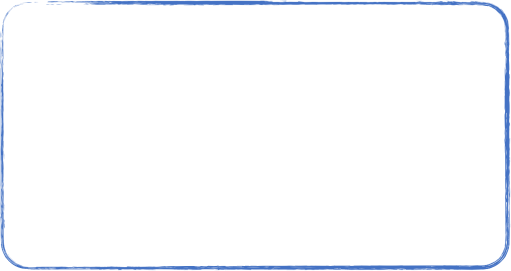 Napiš 2 otázky, na které bys chtěl/a znát odpověď. (Otázky souvisí s tématem VESMÍR.) Autor: Dominika Slunečko
Toto dílo je licencováno pod licencí Creative Commons [CC BY-NC 4.0]. Licenční podmínky navštivte na adrese [https://creativecommons.org/choose/?lang=cs].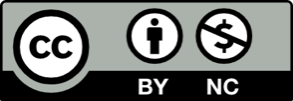 